DATI PERSONALI	 Alessandra Arvanitacis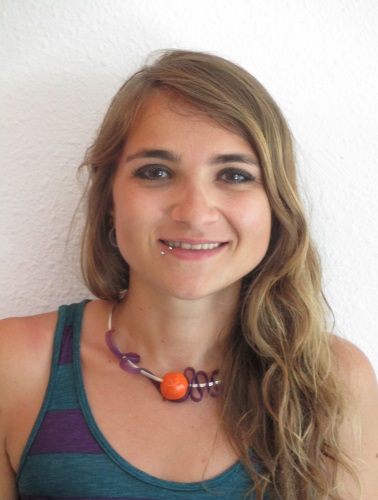 Calle Santa Clara 66, Siviglia, SpagnaTelefono: 0034 663 808 407ale.arv@hotmail.com Data di nascita: 26/08/1992ISTRUZIONE E FORMAZIONECONOSCENZE LINGUISTICHEgennaio 2016Sono iscritta a un corso preparatorio per le prove ufficiali  di Traduttore-Interprete Giuridico (ES>IT)novembre 2014 /novembre 2015Master in Traduzione Audiovisuale: Sottotitolaggio, Localizzazione e Doppiaggio, Università ISTRAD, Siviglia (Spagna).29 noviembre 2013Laurea in Traduzione e Interpretariato , Università Gregorio VII, Roma (Italia).junio 2010Diplomata nella Scuola Statele Italiana di Atene (Grecia).LINGUALIVELLOItalianoNativo: Certificato di Lingua Italiana 5 (2009)GrecoNativo: Ellinomatheia D (2006)IngleseAlto: Certificate of Proficiency in English (2009) C2SpagnoloAlto: Diploma de Español como Lengua Extranjera (2010) B2RussoOrale e scritto elementareTRADUZIONE E INTERPRETARIATO (2010-2013)Materie ed EsamiMaterie ed EsamiLingua e traduzione Spagnolo I, II, IIILingua e traduzione Spagnolo I, II, IIILingua e cultura Inglese I, IILingua e cultura Inglese I, IILingua e traduzione Inglese I, II, IIILingua e traduzione Inglese I, II, IIIInformatica applicata I, II, III:Microsoft Word, Excel, Power Point, Movie Maker, Audacity, Subtitle Workshop, WordpressInformatica applicata I, II, III:Microsoft Word, Excel, Power Point, Movie Maker, Audacity, Subtitle Workshop, WordpressLingua e traduzione Russo I, IILingua e traduzione Russo I, IISociologia del TurismoSociologia del TurismoLingua Italiana e Linguistica I, IILingua Italiana e Linguistica I, IILingua Francese ILingua Francese IDiritto InternazionaleDiritto InternazionaleDizione e qualità della voceDizione e qualità della voceAdattamento letterario e creazione di documentari Creazione trailer in italiano,  A Christmas CarolAdattamento letterario in italiano e inglese, The wonderful wizard of OzAdattamento letterario e creazione di documentari Creazione trailer in italiano,  A Christmas CarolAdattamento letterario in italiano e inglese, The wonderful wizard of OzArte e cultura italiana: Documentary film studioCreazione di un blog con www.wordpress.comArte e cultura italiana: Documentary film studioCreazione di un blog con www.wordpress.comTirocinio:Festival del Cinema Spagnolo a Roma 2013: Sottotitolaggio del film El mundo es nuestro diretta da Alfonso Sánchez.Tirocinio:Festival del Cinema Spagnolo a Roma 2013: Sottotitolaggio del film El mundo es nuestro diretta da Alfonso Sánchez.Tesi: Rivelazione Animale: al di lá dello specismo.Lingue di lavoro: Italiano, Inglese, SpagnoloTesi: Rivelazione Animale: al di lá dello specismo.Lingue di lavoro: Italiano, Inglese, SpagnoloTRADUZIONE AUDIOVISUALE (2014-2015)Sottotitolaggio e Doppiaggio: Fondamenti teoriciIntroduzione alla traduzione audiovisualeIntroduzione al linguaggio cinematograficoNarrativa ed estetica cinematograficheTraduzione di referenti culturali e terminologia Introduzione al mondo lavorativo Aspetti legali della traduzioneTecniche di documentazioneProblemi  attuali di Correzione Idiomatica nella Traduzione AudiovisualeTecniche di Traduzione applicate al Sottotitolaggio:Sottotitolaggio nelle aziende di TAV Protocolli di sottotitolaggio (italiano, greco, inglese, spagnolo) Introduzione al sottotitolaggioTecniche di traduzione applicate al sottotitolaggioSottotitolaggio elettronico nei festival del cinema Tecniche di Sottotilaggio per le persone disabili uditivi e persone sorde:Sottotitolaggio per sordi in pre-registrato in campo televisivo Sottotitolaggio per sordi postlingualiSottotitolaggio per sordi prelingualiTecniche di Traduzione applicate al Doppiaggio:Introduzione al doppiaggioTecniche di traduzione applicate al doppiaggioAdattamento e locuzioneTecniche di traduzione per voice-over Tecniche di Audiodescrizione per non vedentiTecniche di Adattamento Cinematografico:Il traduttore del doppiaggioTecniche di traduzioen applicate all’adattamento cinematograficoL’adattamento negli studi di doppiaggioTecniche di Traduzione applicate alla Localizzazione:Introduzione alla localizzazioneLa traduzione automatica Traduzione di videogiochi e programmi di traduzione assistitaTraduzione di pagine webLa traduzione/edizione di immagini (Photoshop)TirocinioTraduzione di un romanzo letterario “Un amor imposible”, autrice María Beatriz Muñoz Ruiz (Casa Editirice: Voz y Alma); (ES>IT/GR) Prove di traduzione:Capitolo della serie televisiva The Simpsons ESPERIENZA PROFESSIONALENovembre 2016: traduttrice di testi specializzati (IT>GR) per “EposTraduzioni” (Milano).Ottobre 2016: sottotitoli di video e cortometraggi (ES>GR)  per “36caracteres”.Ottobre 2016 – maggio 2017: professoressa di italiano nella “Escuela Oficial de Idiomas”, San Roque (Spagna). Ottobre 2016 – giugno 2017: professoressa di inglese in una  Accademia di Lingue “Speak English My Friend”, La Linea de la Concepción (Spagna).Marzo 2016 – giugno 2016: sottotitoli di film e serie televisive per “Traducciones Inés García Lazaro”. Ottobre 2015 – maggio 2016: professoressa di inglese Cambridge nel “Centro privado Docente María”, Mairena del Aljarafe, (Spagna).Luglio 2015: lavoro occasionalmente come interprete per l’agenzia “SeproTec – Multilingual Solutions” / Lavori di interpretariato per il Comissariato di Polizia di Adeje, Santa Cruz de Tenerife (Isole Canarie),e per il Comissariato di Blas Infante a Siviglia; e participazione nel progetto di Teletraduzione.Tirocinio: Traduzione di un romanzo letterario “Un amor imposible”, autrice María Beatriz Muñoz Ruiz (Casa Editirice: Voz y Alma); (ES>IT/GR)Maggio 2015: participazione come assistente  e interprete nell’ “Expocañamo Sevilla 2015” (Feria del Cañamo industrial y terapéutico).Marzo 2015: participazione come assistente  e interprete nel “Festival del Cinema Africano en Córdoba”. Festival del Cinema Spagnolo a Roma 2013: Sottotitolaggio del film “El mundo es nuestro”,  diretta da Alfonso Sánchez.Lezioni private di lingue per la preparazione dei seguenti certificati e livelli:Italiano: CELI1 - CELI5 e Greco: Ellinomatheia A-DInglese: A1 - C2 (Lower-Advanced-Proficiency) Cambridge/MichiganSpagnolo per stranieri: A1 - B2